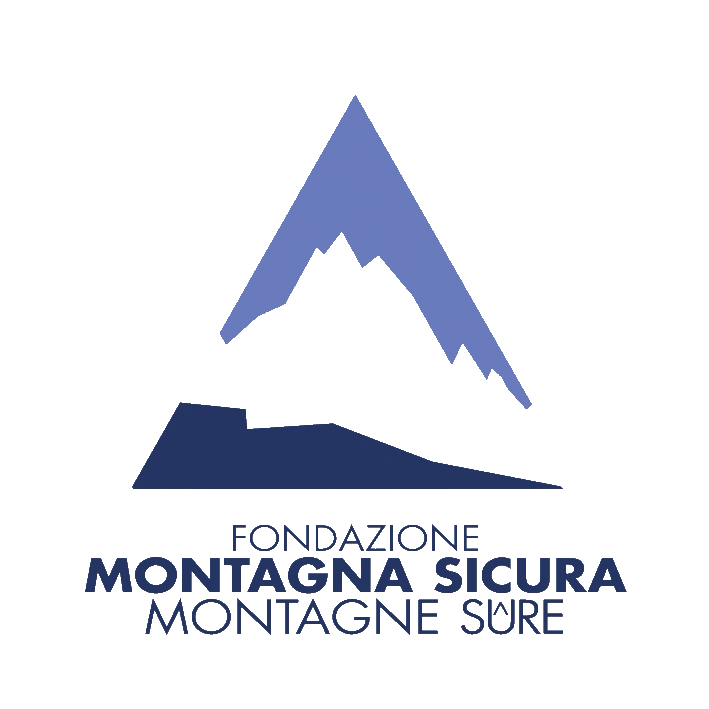 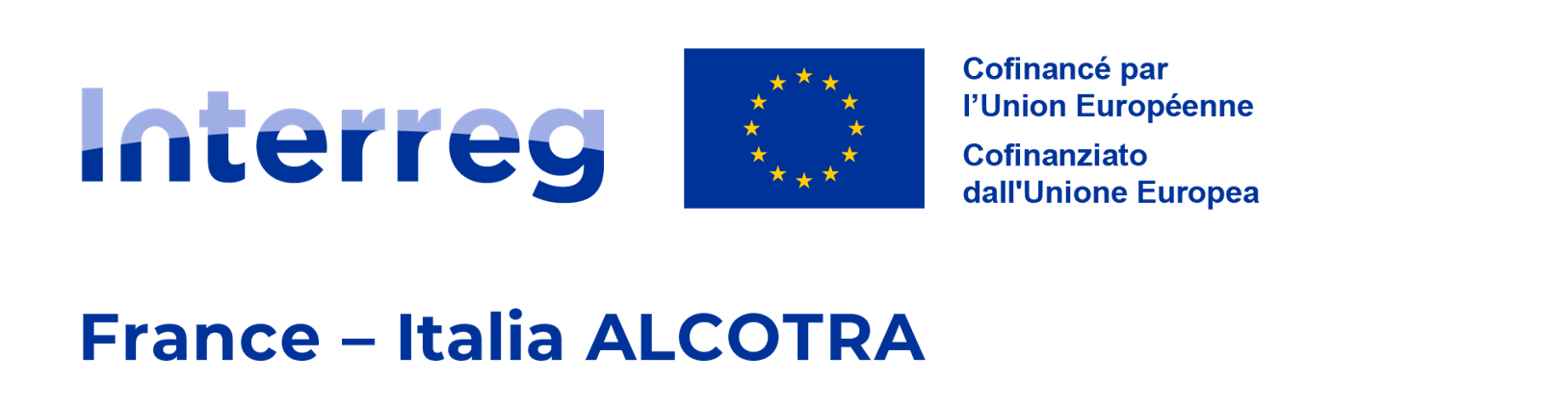 Spettabile Fondazione Montagna sicura - Montagne sûreLocalità Villard de la Palud 111013 Courmayeur (AO)MODELLO “ALLEGATO B - OFFERTA”OGGETTO:	Avviso per l’acquisizione di offerte relative all’affidamento diretto del Servizio di supporto tecnico, informatico e grafico nell’ambito del WP 3.2.1 del Progetto n. 20003 (8972) Respiration Jeunesse, finanziato dal Programma di Cooperazione transfrontaliera Italia-Svizzera Interreg VI-A Italia - Francia Alcotra 2021/27. CIG: ZE23B589DCCUP: E51I22000260007Il/La sottoscritto/aChe partecipa: singolarmente come capogruppo/mandataria di raggruppamento temporaneo non ancora costituito OFFRE per l’esecuzione del servizio in oggetto, il sottoindicato preventivo:l’importo complessivo, IVA esclusa, di €________________________________ (in cifre), dicasi Euro_____________________________________________________________________/______ (in lettere) (luogo e data)________________________________Timbro e firma digitale ________________________________Nel caso di raggruppamento temporaneo non ancora costituito l’offerta dovrà essere sottoscritta da tutti i soggetti che costituiranno il raggruppamento: Componente ____________________________________ Firma digitale______________________________Componente ____________________________________ Firma digitale______________________________Componente ____________________________________ Firma digitale______________________________Le imprese o i soggetti suindicati, con la sottoscrizione, confermano l’offerta unitamente alla capogruppo/mandataria.Breve descrizione dell'idea del servizio nel suo complesso, come indicato ai punti 6 e 7 dell’avviso (max 4 pagine A4, dimensione carattere 11 punti). Possono essere inseriti anche schemi, grafici, etc. CognomeNomeNato/a aCAPIl (gg/mm/aaaa)Codice fiscale n.In qualità di (carica)Dell’Operatore economico (indicare denominazione o ragione sociale) Con sede legale in CAPVia/Frazione/PiazzaCodice fiscale n.Partita IVA n.TelefonoE-mailPEC